توجه: تمام اطلاعات درخواستی(آبی رنگ) در هر سه قسمت زیر توسط دانشجو تکمیل و پرینت شود و سپس برای اخذ تأیید ابتدا به آموزش دانشکده و سپس به مدیریت امور آموزشی مراجعه شود.معاون محترم آموزشی دانشکده با سلام و احترامبه استحضار میرساند اینجانب  به شماره دانشجویی  فرزند  به دارای کد ملی   صادره از  متولد سال  دانشجوی ورودی نیم سال  سال تحصیلی قصد دارم در محدوده زمانی لغایت   به مدت   روز جهت  به کشور  مسافرت نمایم. لذا خواهشمند است در این خصوص اقدام لازم را مبذول فرمائید.مدیریت محترم امور آموزشی	با سلاماحتراماً بدینوسیله به استحضار میرساند مسافرت دانشجو  به شماره دانشجویی  از دانشجویان این دانشکده در محدوده زمانی لغـایت به مدت  روز به کشور  بلامانع بوده و منع آموزشی ندارد.امضاء و مهرمعاون آموزشی دانشکدهمعاونت محترم دانشجویی و فرهنگیبا سلاماحتراماً بدینوسیله به استحضار میرساند مسافرت دانشجو  به شماره دانشجویی  دارای معافیت تحصیلی به شماره * مورخ به مدت  روز در محدوده زمانی لغـایت به کشور  با عنایت به نظر دانشکده بلامانع بوده و منع آموزشی ندارد.مجوز خروج از کشور، به معنای مجوز عدم حضور در کلاسهای درس نیست.امضاء و مهرمدیریت امور آموزشی*برای اطلاع از شماره و تاریخ معافیت تحصیلی به پورتال آموزشی/ بخش مدارک/نظام وظیفه مراجعه نمایید.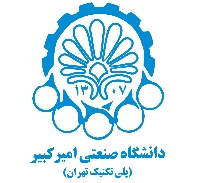 بسمه تعالیدرخواست خروج از کشورشماره: تاریخ: